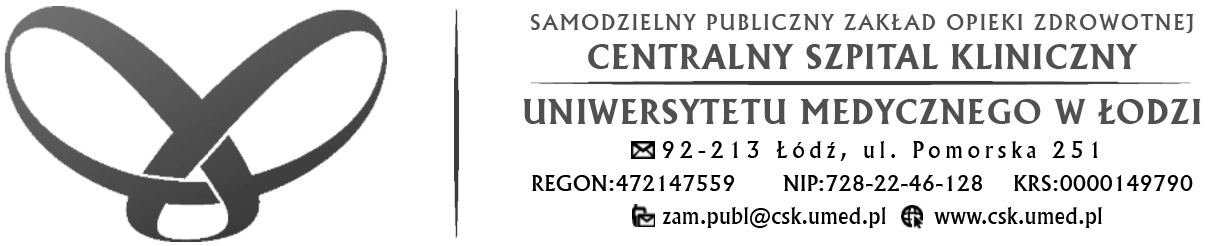 Zestawienie z otwarcia ofert „Dostawa artykułów biurowych” nr sprawy 37/2020 13 lipca 2020 r.Zamawiający zamierza przeznaczyć na sfinansowanie zamówienia kwotę:Pakiet I  - 465 687,23 PLN, Pakiet II – 365 399,18 PLN,  Pakiet III – 239 070,42 PLN.Lp.Nazwa i adres wykonawcyCena pakiet ICena pakiet IICena pakiet IIITermin wykonaniaWarunki płatnościTermin dostawy zamówienia1.KOMERS D. K. Kurpiel sp. j.ul. Wolności 3858-500 Jelenia Góra--240 417,5224 m-ce30 dni 42.Gross Wazia sp. j. ul. Pojezierska 90 d, 91-341 Łódź520 183,11342 035,0924 m-ce30 dni43.Arton Stusio sp. j.ul. Piłsudskiego 3f95-200 Pabianice507 078,69331 517,23277 620,2324 m-ce30 dni44.BIURPAP J.M.G. FIGIŃSCY sp. j.ul. Brukowa 28 91-341 Łódź483 137,6024 m-ce30 dni4